Name______________________________________ Date_________ Class:_________Learning Target: I can describe a data set from the measures of center.  Do NowDo Now Directions: Completed parts A and B.Part A:Directions: Order the data from least to greatest, determine the mode and median of the data.Order the data from least to greatest:______________________________________________________________________Part B:Determine the median and the mode of the data:Mode:__________						Median:____________----------------------------------------------------------------------------------------------Part C:Determine the mean of the data set:Show your work:Mean:__________________Which measure of center best describes the data set?  Support your answer in complete sentences.__________________________________________________________________________________________________________________________________________________________________________________________________________________Name______________________________________ Date_________ Class:_________Learning Target: I can describe a data set from the measures of center.  1. Erin, Lisa, Molly, Joseph, Brian went to New Roc Bowling Alley. These are the number of total points of each game.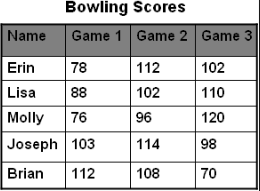 Order each Games total strikes from least to greatestDetermine the measure of center for each game:Game 1:		Mode:__________			Median:____________Mean: Show your work:Mean:________________Which measure best describes the data from game 1?  Support your answer in complete sentences.________________________________________________________________________________________________________________________________________________________________________________________________________________________________________________________________________________________Game 2:		Mode:__________			Median:____________Mean: Show your work:Mean:________________Which measure best describes the data from game 2?  Support your answer in complete sentences.________________________________________________________________________________________________________________________________________________________________________________________________________________________________________________________________________________________Game 3:		Mode:__________			Median:____________Mean: Show your work:Mean:________________Which measure best describes the data from game 3?  Support your answer in complete sentences.________________________________________________________________________________________________________________________________________________________________________________________________________________________________________________________________________________________DateTemperature5/1645/2695/3695/4815/5855/6795/778MeasureHow well does it describe the data?Mode:________________________________________________________________________________________________________________________________________________________________________________________________________________Median:________________________________________________________________________________________________________________________________________________________________________________________________________________Mean:________________________________________________________________________________________________________________________________________________________________________________________________________________Game 1Game 2Game 3